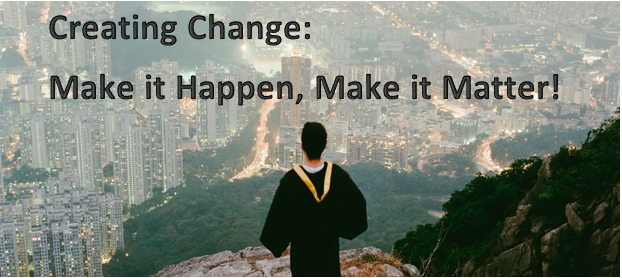 2019 Annual Applied Baccalaureate ConferenceCreating Change: Make it Happen, Make it Matter!Monday, November 4, 2019; 8:30 am-4:00 pmGreen River CollegeDear Friends and Colleagues:You are invited to present at the SBCTC’s Annual Applied Baccalaureate Conference.  This year’s conference will occur on Monday, November 4, 2019 at Green River College.  In addition to the traditional topics, we are looking forward to presentations, round tables, or panels in areas such as (but not limited to): Data Collection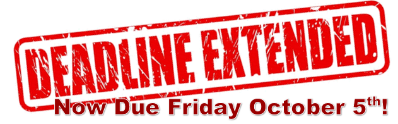 Diversity, Equity, and InclusionWorking with International Students Connecting with IndustryCelebrating Success and AchievementOther New and Innovative TopicsSubmit a Proposal:Proposals will be accepted and considered until October 4, 2019.  Submit your proposal here Conference Registration Opens October 1, 2019Questions?  Contact:Lenaya Hogan, Chair509-533-3522Lenaya.Hogan@sfcc.spokane.edu